PŘEDŠKOLÁČEK ÚNOR 2020ČASOPIS ZAŘÍZENÍ MATEŘSKÁ ŠKOLACO SE VE TŘÍDÁCH PRÁVĚ UČÍME? AKTUÁLNÍ TÉMATA A PLÁN ČINNOSTÍ K NIM NAJDETE V ŠATNÁCH DĚTÍMŮŽETE TAKÉ SLEDOVAT PORTFOLIO VAŠEHO DÍTĚTE A NÁSTĚNKY18. 2. OD 15 TI HODIN DÍLNA S RODIČI NA TŘÍDÁCH25. 2. DOPOLEDNÍ PŘEDSTAVENÍ PRO DĚTI DUDEK SHOWINFO PRO ZÁJEMCE NA https://www.adolfdudek.cz/29. 2. KARNEVAL PRO DĚTI V TĚLOCVIČNĚ ŠKOLYINFORMACE NA PLAKÁTECH INFORMUJEME:V TERMÍNU 2. 3. – 6. 3. 2020 MAJÍ ŠKOLÁCI JARNÍ PRÁZDNINYV TOMTO OBDOBÍ BÝVÁ KAŽDOROČNĚ SNÍŽEN POČET DOCHÁZEJÍCÍCH DĚTÍ DO MŠ A SLUČUJEME PROVOZ CELÉ ŠKOLKY DO TŘÍD V „PASTELKOVÉ“ BUDOVĚ. POŽÁDÁME VÁS O VYPLNĚNÍ NÁVRATEK (ROZDAJÍ VÁM P. UČITELKY V POLOVINĚ ÚNORA) S VYZNAČENÍM DOCHÁZKY VAŠEHO DÍTĚTE V TĚCHTO DNECH A JEJICH ODEVZDÁNÍ VE TŘÍDÁCH. JAK JEDNÁME V PŘÍPADĚ ÚRAZU NEBO NÁHLÉHO ONEMOCNĚNÍ DÍTĚTE?V PŘÍPADĚ VÁŽNÉHO ÚRAZU NEBO VÁŽNÉHO NÁHLÉHO AKUTNÍHO ONEMOCNĚNÍ KONTAKTUJEME VÁS, ZÁKONNÉ ZÁSTUPCE NA TELEFONNÍM ČÍSLE, KTERÉ JSTE PRO PŘÍPAD UVEDLI (PROTO MUSÍTE ZMĚNY ČÍSEL HLÁSIT) A VYZÝVÁME VÁS K VYZVEDNUTÍ DÍTĚTE, NEPRODLENĚ, PODLE ZÁVAŽNOSTI PŘÍPADU VOLÁME RYCHLOU ZDRAVOTNÍ ZÁCHRANNOU SLUŽBUI V PŘÍPADĚ JAKÉHOKOLIV ÚRAZU, KTERÝ SE JEVÍ JAKO LEHČÍ, VÁS KONTAKTUJEME TAKÉ A INFORMUJEME VÁS, CO SE STALO, JAK JSME POSTUPOVALY, JAK SE STAV DÍTĚTE JEVÍ. KONKRÉTNÍ PŘÍKLAD TELEFONICKÉHOHO SDĚLENÍ: DÍTĚ SPADNE, ODŘE SI KOLENO. PANÍ UČITELKA ZAVOLÁ ZÁKONNÉMU ZÁSTUPCI A INFORMUJE JEJ: VÁŠ SYN SPADL, ODŘEL SI KOLENO. RÁNA JE POVRCHNÍ, ODŘENINA JE VELKÁ CCA 5CM, RÁNU JSEM OMYLA, DESINFIKOVALA. SYN CHODÍ, NESTĚŽUJE SI NA JINOU BOLEST PŘI POHYBU. ROZHODNĚTE SE, JESTLI SI CHCETE DÍTĚ VYZVEDNOUT IHNED, NEBO ODPOLEDNE. JINÝ PŘÍKLAD TELEFONICKÉHO SDĚLENÍ:ZJISTILA JSEM, ŽE VAŠE DCERA MÁ KLÍŠTĚ, POD LEVÝM KOLENEM. ROZHODNĚTE SE, ZDA PŘIJEDETE A DÍTĚ SI VYZVEDNETE, NEBO ZDA PŘIJEDETE A KLÍŠTĚ JÍ VYNDÁTE SAMA, NEBO ZDA SI DÍTĚ VYZVEDNETE V OBVYKLOU DOBU. UČITELKA ZAZNAMENÁ ZJIŠTĚNÝ STAV DÍTĚTE A ZPŮSOB OZNÁMENÍ ZÁKONNÉMU ZÁSTUPCI NEBO POVĚŘENÉ OSOBĚ DO ZÁZNAMU. POKUD NEMŮŽETE IHNED PŘIJMOUT TELEFONICKÝ HOVOR, OČEKÁVÁME, ŽE NÁM ZPĚTNĚ VOLÁTE HNED, KDYŽ ZJISTÍTE ZMEŠKANÝ HOVOR Z MATEŘSKÉ ŠKOLY. ZÁKONNÍ ZÁSTUPCI, KTEŘÍ NEMOHOU MÍT MOBIL U SEBE NA PRACOVIŠTI, UVÁDĚJÍ TELEFONNÍ ČÍSLO NA PRACOVIŠTĚ, KDE SE JIM UČITELKA DOVOLÁ. VÝSLEDKY ANKETY KE KOMUNITNÍM SETKÁVÁNÍM:DLE VÝSLEDKŮ ANKETY MAJÍ RODIČE ZÁJEM O AKCE V POŘADÍ:  ZDRAVÍ DĚTÍZPŮSOBY HODNOCENÍ DĚTÍBEZPEČNÉ PROSTŘEDÍVÝŽIVA, VAŘENÍ A PŘÍPRAVA JÍDEL PRO DĚTIJAK SE BEZPEČNĚ CHOVAT KE ZVÍŘATŮMVČELAŘSTVÍ3-4 AKCE BUDEME POSTUPNĚ REALIZOVAT, DLE MOŽNOSTÍ LEKTORŮ, 2 NA JAŘE, DALŠÍ NA PODZIMUZAVŘENÍ MŠ O LETNÍCH PRÁZDNINÁCH - TERMÍNODPOVÍDÁME NA DOTAZY OHLEDNĚ UZAVŘENÍ MATEŘSKÉ ŠKOLY O LETNÍCH PRÁZDNINÁCH – NĚKTEŘÍ RODIČE UŽ TEĎ POTŘEBUJÍ ZNÁT TERMÍN UZAVŘENÍ MŠ Z DŮVODU PLÁNOVÁNÍ DOVOLENÝCH.Termín uzavření je 16. 7 – 14. 8. a 31. 8. 2020V DOBĚ UZAVŘENÍ MŠ PLÁNUJEME OPRAVY, MALOVÁNÍ, ÚDRŽBU A VELKÝ ÚKLID VE TŘÍDÁCH ŠKOLY, ZAMĚSTNANCI BUDOU ČERPAT ŘÁDNOU DOVOLENOU A V PONDĚLÍ 31. 8. 2020 PROBĚHNE ŠKOLENÍ PO A BOZP VŠECH ZAMĚSTNANCŮ.VE ZBÝVAJÍCÍCH TÝDNECH NA ZAČÁTKU A KONCI PRÁZDNIN BUDE JAKO KAŽDOROČNĚ PROVOZ SLOUČEN DO TŘÍD PASTELKOVÉ ŠKOLKY. TERMÍN UZAVŘENÍ MŠ VÁM PŘEDÁVÁME PROTI PODPISU (JSME JEJ POVINNI DLE VYHLÁŠKY OZNÁMIT NEJMÉNĚ 2 MĚSÍCE PŘEDEM), V KVĚTNU VÁS PAK POŽÁDÁME O VYPLNĚNÍ NÁVRATEK S PŘEDPODKLÁDANOU DOCHÁZKOU VAŠEHO DÍTĚTE.PŘIPRAVUJEME NA DALŠÍ MĚSÍCE: ČTĚTE POZORNĚ A ZNAČTE SI TERMÍNY18. 3. 	AFRICKÉ BUBNOVÁNÍ V MŠ19. 3.	DEN OTEVŘENÝCH DVEŘÍ VE TŘÍDÁCH V MŠ KUNÍN 26. 3. 	ODPOLEDNE S BABIČKOU A DĚDOU NA TŘÍDÁCH26. 3.	SCHŮZKA S RODIČI PŘEDŠKOLÁKŮ V ZÁKLADNÍ ŠKOLE – SCHŮZKA S P. UČITELKOU  1. 4.	DIVADLO PANA TARABY, O BAJAJOVI  7. 4.	KOMUNITNÍ SETKÁNÍ NA TÉMA „VAŘÍME PRO CELOU RODINU“ (ÚČAST NA PŘIHLÁŠENÍ)16. 4.	ZÁPIS DO ZÁKLADNÍ ŠKOLY, ÚČASTNÍ SE I P. UČITELKY Z MŠ23. 4. 	POKUD USPĚJEME VE VÝZVĚ IKEY, USPOŘÁDÁME AKCI S RODIČI JAKO SOUČÁST PROJEKTU  7. 5.	DIVADLO ENTENTÝKY V MŠ12. 5.	OSLAVA DNE MATEK VE SLUNÍČKÁCH A ŽABIČKÁCH, VŽDY DÍTĚ S MAMINKOU14. 5.	OSLAVA DNE MATEK V BERUŠKÁCH A RYBIČKÁCH, VŽDY DÍTĚ S MAMINKOU28. 5.	HRAVÁ VĚDA – DOPOLEDNÍ PROGRAM S POKUSY PRO STARŠÍ DĚTI V MŠ28. 5.	ODPOLEDNE S TÁTOU NA TŘÍDÁCH  1. 6. 	DOPOLEDNÍ OSLAVA DNE DĚTÍ V MŠ13. 6.	AKADEMIE ŠKOLY JEŠTĚ NEZNÁME JARNÍ TERMÍN KOMUNITNÍHO SETKÁNÍ S LEKTOREM NA TÉMA HODNOCENÍ DĚTÍ, BUDEME VÁS INFORMOVAT (DLE MOŽNOSTÍ LEKTORA) A NEZNÁME TERMÍN VÝLETUINFORMUJEME: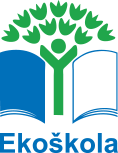 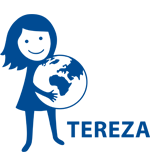 PODALI JSME VÝZVU „MĚNÍME SVĚT S IKEA“ZÁMĚREM JE ZÍSKAT FINANČNÍ PROSTŘEDKY NA VÍTACÍ A VYSTAVOVACÍ PRVEK „PASTELKA“ PŘED PASTELKOVOU ŠKOLKUVÝSLEDEK SE DOZVÍME 15. 2. 2020, TAK NÁM DRŽTE PĚSTI, DĚKUJEME, EKOTÝMPODALI JSME ŽÁDOST O DOTACI NA STÁTNÍ FOND ŽIVOTNÍHO PROSTŘEDÍZÁMĚREM JE VYUŽÍT MOŽNOST ČÁSTEČNĚ VYBAVIT ŠKOLNÍ ZAHRADU PŘÍRODNÍMI PRVKY  Státní fond životního prostředí ČR Vám oznamuje, že Vaše žádost  "Vybudování přírodní zahrady při MŠ Kunín" byla úspěšně podána. Žádosti bylo přiděleno registrační číslo "1190700530".VÝSLEDEK SE DOZVÍME NA JAŘE, TAK NÁM DRŽTE PĚSTIPŘEJEME VŠEM KRÁSNÉ DNY A TĚŠÍME SE NA SETKÁVÁNÍ S VÁMI, PERSONÁL MŠ